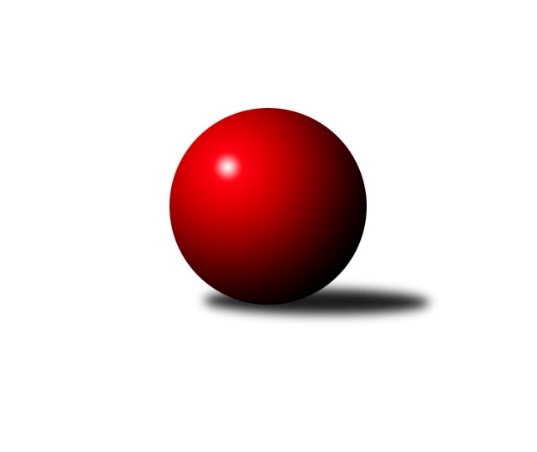 Č.10Ročník 2009/2010	9.11.2009Nejlepšího výkonu v tomto kole: 1706 dosáhlo družstvo: TJ Horní Benešov ˝D˝Meziokresní přebor-Bruntál, Opava  2009/2010Výsledky 10. kolaSouhrnný přehled výsledků:TJ Opava ˝E˝	- KK PEPINO Bruntál	8:2	1594:1485		9.11.TJ  Krnov ˝C˝	- TJ Světlá Hora ˝B˝	10:0	1451:1351		9.11.KK Jiskra Rýmařov ˝B˝	- TJ Kovohutě Břidličná ˝D˝	6:4	1673:1650		9.11.TJ Kovohutě Břidličná ˝C˝	- TJ Jiskra Rýmařov ˝C˝	6:4	1619:1612		9.11.TJ Světlá Hora ˝A˝	- TJ Sokol Chvalíkovice ˝B˝	6:4	1520:1516		9.11.TJ Horní Benešov ˝D˝	- TJ Opava ˝F˝	10:0	1706:1555		9.11.RSKK Raciborz	- TJ Horní Benešov ˝F˝	10:0	1444:1243		9.11.Tabulka družstev:	1.	TJ Kovohutě Břidličná ˝D˝	9	8	0	1	70 : 20 	 	 1628	16	2.	KK PEPINO Bruntál	10	8	0	2	65 : 35 	 	 1565	16	3.	TJ Sokol Chvalíkovice ˝B˝	10	7	0	3	70 : 30 	 	 1604	14	4.	TJ Jiskra Rýmařov ˝C˝	9	6	0	3	60 : 30 	 	 1635	12	5.	TJ Opava ˝E˝	9	6	0	3	55 : 35 	 	 1553	12	6.	KK Jiskra Rýmařov ˝B˝	9	6	0	3	50 : 40 	 	 1650	12	7.	TJ Horní Benešov ˝D˝	9	5	0	4	55 : 35 	 	 1564	10	8.	TJ  Krnov ˝C˝	10	5	0	5	48 : 52 	 	 1495	10	9.	TJ Světlá Hora ˝B˝	9	4	0	5	44 : 46 	 	 1475	8	10.	TJ Světlá Hora ˝A˝	9	4	0	5	42 : 48 	 	 1536	8	11.	TJ Kovohutě Břidličná ˝C˝	9	4	0	5	36 : 54 	 	 1574	8	12.	KK Minerva Opava ˝C˝	9	3	0	6	30 : 60 	 	 1501	6	13.	RSKK Raciborz	10	2	0	8	36 : 64 	 	 1494	4	14.	TJ Opava ˝F˝	10	2	0	8	26 : 74 	 	 1442	4	15.	TJ Horní Benešov ˝F˝	9	0	0	9	13 : 77 	 	 1406	0Podrobné výsledky kola:	 TJ Opava ˝E˝	1594	8:2	1485	KK PEPINO Bruntál	Josef Klapetek	 	 227 	 207 		434 	 2:0 	 335 	 	171 	 164		Jan Mlčák	Pavla Hendrychová	 	 202 	 183 		385 	 2:0 	 378 	 	188 	 190		Richard Janalík	Miroslava Hendrychová	 	 186 	 200 		386 	 2:0 	 381 	 	179 	 202		Josef Novotný	Jaromír Hendrych	 	 196 	 193 		389 	 0:2 	 391 	 	184 	 207		Tomáš Janalíkrozhodčí: Nejlepší výkon utkání: 434 - Josef Klapetek	 TJ  Krnov ˝C˝	1451	10:0	1351	TJ Světlá Hora ˝B˝	Jaromír Čech	 	 170 	 183 		353 	 2:0 	 337 	 	161 	 176		Pavel Švéda	Petr Daranský	 	 185 	 163 		348 	 2:0 	 336 	 	161 	 175		Josef Matušek	Vladislava Kubáčová	 	 209 	 175 		384 	 2:0 	 326 	 	177 	 149		Jaromír Návrat	Jaroslav Lakomý	 	 184 	 182 		366 	 2:0 	 352 	 	191 	 161		Miroslav Langerrozhodčí: Nejlepší výkon utkání: 384 - Vladislava Kubáčová	 KK Jiskra Rýmařov ˝B˝	1673	6:4	1650	TJ Kovohutě Břidličná ˝D˝	Michal Ihnát	 	 216 	 187 		403 	 0:2 	 414 	 	190 	 224		Ota Pidima	Miloslav Slouka	 	 218 	 227 		445 	 2:0 	 421 	 	201 	 220		Jaroslav Doseděl	Štěpán Charník	 	 210 	 233 		443 	 2:0 	 425 	 	199 	 226		Josef Václavík	Martin Mikeska	 	 193 	 189 		382 	 0:2 	 390 	 	195 	 195		Pavel Vládekrozhodčí: Nejlepší výkon utkání: 445 - Miloslav Slouka	 TJ Kovohutě Břidličná ˝C˝	1619	6:4	1612	TJ Jiskra Rýmařov ˝C˝	Anna Dosedělová	 	 190 	 206 		396 	 0:2 	 403 	 	211 	 192		Andrea Fučíková	Lubomír Khýr	 	 180 	 196 		376 	 0:2 	 405 	 	207 	 198		Eva Schreiberová	Pavel Veselka	 	 208 	 202 		410 	 2:0 	 403 	 	198 	 205		Romana Valová	František Habrman	 	 219 	 218 		437 	 2:0 	 401 	 	184 	 217		Miroslava Paulerovározhodčí: Nejlepší výkon utkání: 437 - František Habrman	 TJ Světlá Hora ˝A˝	1520	6:4	1516	TJ Sokol Chvalíkovice ˝B˝	František Ocelák	 	 179 	 187 		366 	 0:2 	 406 	 	204 	 202		Marek Hynar	Pavel Dvořák	 	 183 	 206 		389 	 2:0 	 339 	 	166 	 173		Miroslav Nosek	Zdenek Hudec	 	 210 	 177 		387 	 2:0 	 381 	 	200 	 181		Pavel Jašek	Pavel Dvořák	 	 182 	 196 		378 	 0:2 	 390 	 	210 	 180		Roman Beinhauerrozhodčí: Nejlepší výkon utkání: 406 - Marek Hynar	 TJ Horní Benešov ˝D˝	1706	10:0	1555	TJ Opava ˝F˝	Zdeňka Habartová	 	 209 	 193 		402 	 2:0 	 381 	 	172 	 209		Jiří Volný	David Láčík	 	 186 	 199 		385 	 2:0 	 384 	 	166 	 218		Vilibald Marker	Miloslav  Petrů	 	 236 	 210 		446 	 2:0 	 418 	 	208 	 210		Milan Franer	Petr Kozák	 	 249 	 224 		473 	 2:0 	 372 	 	186 	 186		Karel Michalkarozhodčí: Nejlepší výkon utkání: 473 - Petr Kozák	 RSKK Raciborz	1444	10:0	1243	TJ Horní Benešov ˝F˝	Marek Prusicki	 	 204 	 163 		367 	 2:0 	 309 	 	160 	 149		Pavel Štěpaník	Magdalena Soroka	 	 165 	 160 		325 	 2:0 	 318 	 	167 	 151		Daniel Košík	Cezary Koczorski	 	 185 	 178 		363 	 2:0 	 277 	 	144 	 133		Patricie Šrámková	Mariusz Gierczak	 	 204 	 185 		389 	 2:0 	 339 	 	166 	 173		Jana Branišovározhodčí: Nejlepší výkon utkání: 389 - Mariusz GierczakPořadí jednotlivců:	jméno hráče	družstvo	celkem	plné	dorážka	chyby	poměr kuž.	Maximum	1.	Miloslav Slouka 	KK Jiskra Rýmařov ˝B˝	437.50	289.6	147.9	2.9	3/3	(465)	2.	Petr Kozák 	TJ Horní Benešov ˝D˝	423.38	287.3	136.1	4.4	4/5	(473)	3.	Josef Klapetek 	TJ Opava ˝E˝	421.00	283.6	137.4	3.8	5/5	(460)	4.	Lukáš Janalík 	KK PEPINO Bruntál	420.25	287.0	133.3	5.5	4/6	(464)	5.	Maciej Basista 	RSKK Raciborz	419.50	286.2	133.3	3.7	4/4	(443)	6.	Tomáš Janalík 	KK PEPINO Bruntál	418.27	287.6	130.7	6.7	6/6	(458)	7.	Marek Hynar 	TJ Sokol Chvalíkovice ˝B˝	417.46	289.9	127.5	5.7	6/6	(436)	8.	Miloslav  Petrů 	TJ Horní Benešov ˝D˝	416.44	289.4	127.0	3.6	4/5	(446)	9.	Josef Mikeska 	KK Jiskra Rýmařov ˝B˝	416.00	300.3	115.7	8.3	2/3	(453)	10.	Roman Beinhauer 	TJ Sokol Chvalíkovice ˝B˝	415.60	290.3	125.3	6.3	5/6	(447)	11.	Jaroslav Doseděl 	TJ Kovohutě Břidličná ˝D˝	414.30	287.1	127.2	5.6	5/5	(444)	12.	Miroslava Paulerová 	TJ Jiskra Rýmařov ˝C˝	412.83	279.8	133.1	4.5	6/6	(486)	13.	Štěpán Charník 	KK Jiskra Rýmařov ˝B˝	412.28	287.7	124.6	6.7	3/3	(460)	14.	Martin Mikeska 	KK Jiskra Rýmařov ˝B˝	411.80	277.4	134.4	6.5	3/3	(429)	15.	Andrea Fučíková 	TJ Jiskra Rýmařov ˝C˝	411.17	287.4	123.8	9.2	6/6	(453)	16.	Jaroslav Zelinka 	TJ Kovohutě Břidličná ˝C˝	411.13	286.5	124.6	8.2	4/5	(435)	17.	Ota Pidima 	TJ Kovohutě Břidličná ˝D˝	409.10	285.9	123.2	7.8	5/5	(461)	18.	Eva Schreiberová 	TJ Jiskra Rýmařov ˝C˝	406.50	283.5	123.0	7.8	4/6	(423)	19.	Romana Valová 	TJ Jiskra Rýmařov ˝C˝	405.25	277.3	128.0	5.1	6/6	(464)	20.	Josef Václavík 	TJ Kovohutě Břidličná ˝D˝	403.73	285.4	118.3	6.7	5/5	(426)	21.	Pavel Vládek 	TJ Kovohutě Břidličná ˝D˝	403.10	278.4	124.7	6.7	5/5	(456)	22.	Radek Hendrych 	TJ Sokol Chvalíkovice ˝B˝	398.00	275.5	122.5	7.0	4/6	(440)	23.	Antonín Hendrych 	TJ Sokol Chvalíkovice ˝B˝	397.53	285.9	111.6	9.7	5/6	(425)	24.	Zdeňka Habartová 	TJ Horní Benešov ˝D˝	396.60	281.5	115.2	6.4	4/5	(430)	25.	František Ocelák 	TJ Světlá Hora ˝A˝	394.46	278.9	115.5	8.5	4/4	(422)	26.	Zdenek Hudec 	TJ Světlá Hora ˝A˝	393.15	272.9	120.3	7.2	4/4	(433)	27.	Jaromír Čech 	TJ  Krnov ˝C˝	393.15	277.0	116.1	7.2	4/5	(428)	28.	František Habrman 	TJ Kovohutě Břidličná ˝C˝	392.17	271.5	120.7	7.4	4/5	(437)	29.	Jan Strnadel 	KK Minerva Opava ˝C˝	391.95	275.1	116.9	8.4	5/5	(415)	30.	Anna Dosedělová 	TJ Kovohutě Břidličná ˝C˝	391.08	273.5	117.6	10.0	5/5	(435)	31.	Mariusz Gierczak 	RSKK Raciborz	390.81	273.7	117.1	8.7	4/4	(425)	32.	Pavel Veselka 	TJ Kovohutě Břidličná ˝C˝	389.87	269.7	120.2	6.3	5/5	(416)	33.	Pavel Přikryl 	TJ Světlá Hora ˝B˝	389.65	272.5	117.2	7.1	5/6	(424)	34.	Michal Ihnát 	KK Jiskra Rýmařov ˝B˝	388.08	273.1	115.0	9.0	3/3	(429)	35.	Josef Novotný 	KK PEPINO Bruntál	385.00	269.6	115.4	7.4	5/6	(408)	36.	Josef Provaz 	TJ Světlá Hora ˝B˝	383.75	265.3	118.4	6.7	4/6	(404)	37.	Jaromír Hendrych 	TJ Opava ˝E˝	381.50	269.3	112.2	8.9	4/5	(431)	38.	Petr Daranský 	TJ  Krnov ˝C˝	381.30	268.2	113.2	9.6	4/5	(414)	39.	Lubomír Bičík 	KK Minerva Opava ˝C˝	379.30	264.4	114.9	9.2	4/5	(407)	40.	Pavel Dvořák 	TJ Světlá Hora ˝A˝	378.50	263.4	115.1	8.1	3/4	(405)	41.	Kateřina Kocourková 	TJ Horní Benešov ˝F˝	373.79	273.0	100.8	12.5	4/5	(434)	42.	Jaroslav Lakomý 	TJ  Krnov ˝C˝	372.78	264.1	108.6	10.0	5/5	(426)	43.	Miroslav Nosek 	TJ Sokol Chvalíkovice ˝B˝	370.38	261.3	109.1	9.9	4/6	(387)	44.	Martin Chalupa 	KK Minerva Opava ˝C˝	370.10	261.7	108.4	9.1	5/5	(405)	45.	Martin Kaduk 	TJ Světlá Hora ˝A˝	369.28	269.3	100.0	12.0	3/4	(394)	46.	Pavla Hendrychová 	TJ Opava ˝E˝	368.53	265.0	103.5	11.6	5/5	(412)	47.	Vladislava Kubáčová 	TJ  Krnov ˝C˝	368.31	260.1	108.2	9.3	4/5	(384)	48.	Josef Matušek 	TJ Světlá Hora ˝B˝	368.30	260.8	107.5	10.8	5/6	(396)	49.	Anna Novosadová 	TJ  Krnov ˝C˝	367.00	263.0	104.0	12.0	4/5	(404)	50.	Jiří Volný 	TJ Opava ˝F˝	366.00	259.9	106.1	11.6	4/6	(392)	51.	Karel Michalka 	TJ Opava ˝F˝	364.33	262.3	102.1	12.4	6/6	(434)	52.	Vladislav Kobelár 	TJ Opava ˝F˝	361.63	262.9	98.7	12.5	4/6	(391)	53.	Lukasz Pawelek 	RSKK Raciborz	361.11	259.9	101.2	12.6	3/4	(400)	54.	Marek Prusicki 	RSKK Raciborz	360.94	263.6	97.4	12.3	4/4	(390)	55.	Milan Milián 	KK PEPINO Bruntál	355.60	255.6	100.0	14.6	5/6	(375)	56.	Daniel Košík 	TJ Horní Benešov ˝F˝	353.25	255.5	97.8	14.8	4/5	(379)	57.	Pavel Štěpaník 	TJ Horní Benešov ˝F˝	350.38	249.3	101.1	13.3	4/5	(381)	58.	Vilibald Marker 	TJ Opava ˝F˝	349.40	254.9	94.5	13.9	6/6	(384)	59.	Jana Branišová 	TJ Horní Benešov ˝F˝	339.03	249.9	89.1	14.1	5/5	(356)	60.	Patricie Šrámková 	TJ Horní Benešov ˝F˝	333.13	243.5	89.6	15.4	4/5	(403)	61.	Magdalena Soroka 	RSKK Raciborz	318.71	232.9	85.8	17.7	4/4	(377)		Milan Franer 	TJ Opava ˝F˝	424.50	298.0	126.5	3.5	2/6	(453)		Zdeněk Žanda 	TJ Horní Benešov ˝F˝	423.50	289.0	134.5	6.5	2/5	(442)		Monika Maňurová 	TJ Jiskra Rýmařov ˝C˝	404.88	281.8	123.1	4.5	2/6	(446)		Miroslava Hendrychová 	TJ Opava ˝E˝	402.00	284.6	117.4	8.9	3/5	(420)		Dominik Tesař 	TJ Horní Benešov ˝F˝	401.00	278.0	123.0	7.0	1/5	(401)		Jan Chovanec 	TJ Sokol Chvalíkovice ˝B˝	399.75	282.3	117.5	6.3	1/6	(429)		Sabina Trulejová 	TJ Sokol Chvalíkovice ˝B˝	395.00	272.7	122.3	4.3	1/6	(403)		František Pončík 	TJ Kovohutě Břidličná ˝D˝	393.00	287.5	105.5	5.5	2/5	(402)		Jan Přikryl 	TJ Světlá Hora ˝A˝	389.25	271.3	118.0	9.8	2/4	(400)		David Stromský 	KK Minerva Opava ˝C˝	385.17	272.3	112.8	6.5	3/5	(398)		Petr Domčík 	TJ Světlá Hora ˝B˝	384.58	269.3	115.3	6.4	3/6	(421)		Lubomír Khýr 	TJ Kovohutě Břidličná ˝C˝	383.87	273.7	110.2	7.8	3/5	(413)		Hana Heiserová 	KK Minerva Opava ˝C˝	381.33	265.0	116.3	9.8	3/5	(406)		Pavel Jašek 	TJ Sokol Chvalíkovice ˝B˝	381.00	264.0	117.0	6.0	1/6	(381)		Richard Janalík 	KK PEPINO Bruntál	378.00	266.0	112.0	5.0	1/6	(378)		Jan Kriwenky 	TJ Horní Benešov ˝D˝	376.83	272.5	104.3	6.7	3/5	(443)		Cezary Koczorski 	RSKK Raciborz	374.17	267.0	107.2	11.7	2/4	(382)		David Láčík 	TJ Horní Benešov ˝D˝	373.67	267.7	106.0	10.6	3/5	(410)		Miroslav Petřek  st.	TJ Horní Benešov ˝D˝	370.33	264.0	106.3	14.0	3/5	(393)		Pavel Jašek 	TJ Opava ˝E˝	366.56	258.3	108.2	9.9	3/5	(425)		Olga Kiziridisová 	KK PEPINO Bruntál	366.50	260.0	106.5	7.3	1/6	(400)		Rostislav Jiřičný 	KK PEPINO Bruntál	363.00	274.0	89.0	13.0	1/6	(363)		Nikolas Košík 	TJ Horní Benešov ˝F˝	356.00	271.0	85.0	18.0	1/5	(356)		Marta Andrejčáková 	KK Minerva Opava ˝C˝	351.00	270.3	80.7	14.3	3/5	(354)		Miroslav Langer 	TJ Světlá Hora ˝B˝	347.50	250.5	97.0	14.0	2/6	(352)		Vlastimil Polášek 	TJ Světlá Hora ˝A˝	341.00	239.0	102.0	9.0	1/4	(341)		Pavel Švéda 	TJ Světlá Hora ˝B˝	339.33	245.0	94.3	13.7	3/6	(346)		Jan Mlčák 	KK PEPINO Bruntál	336.00	250.0	86.0	15.5	2/6	(337)		Jindřich Dankovič 	TJ Horní Benešov ˝D˝	333.00	246.0	87.0	0.0	1/5	(333)		Jiří Novák 	TJ Opava ˝F˝	332.67	242.7	90.0	14.0	3/6	(341)		Jaromír Návrat 	TJ Světlá Hora ˝B˝	329.50	254.0	75.5	18.5	2/6	(333)		Lukáš Kysela 	TJ Opava ˝F˝	317.00	234.0	83.0	17.0	1/6	(317)		Stanislav Troják 	KK Minerva Opava ˝C˝	312.00	249.0	63.0	20.0	1/5	(312)		Jitka Kovalová 	TJ  Krnov ˝C˝	298.00	212.0	86.0	17.0	1/5	(298)Sportovně technické informace:Starty náhradníků:registrační číslo	jméno a příjmení 	datum startu 	družstvo	číslo startu
Hráči dopsaní na soupisku:registrační číslo	jméno a příjmení 	datum startu 	družstvo	Program dalšího kola:11. kolo16.11.2009	po	17:00	TJ Sokol Chvalíkovice ˝B˝ - TJ Horní Benešov ˝D˝	16.11.2009	po	17:00	TJ Jiskra Rýmařov ˝C˝ - TJ Světlá Hora ˝A˝	16.11.2009	po	17:00	TJ Kovohutě Břidličná ˝D˝ - TJ Kovohutě Břidličná ˝C˝	16.11.2009	po	17:00	TJ Světlá Hora ˝B˝ - KK Jiskra Rýmařov ˝B˝	16.11.2009	po	17:00	TJ Horní Benešov ˝F˝ - TJ  Krnov ˝C˝	16.11.2009	po	17:00	KK Minerva Opava ˝C˝ - RSKK Raciborz	16.11.2009	po	18:00	TJ Opava ˝F˝ - TJ Opava ˝E˝	Nejlepší šestka kola - absolutněNejlepší šestka kola - absolutněNejlepší šestka kola - absolutněNejlepší šestka kola - absolutněNejlepší šestka kola - dle průměru kuželenNejlepší šestka kola - dle průměru kuželenNejlepší šestka kola - dle průměru kuželenNejlepší šestka kola - dle průměru kuželenNejlepší šestka kola - dle průměru kuželenPočetJménoNázev týmuVýkonPočetJménoNázev týmuPrůměr (%)Výkon4xPetr KozákHor.Beneš.D4733xPetr KozákHor.Beneš.D118.934732xMiloslav  PetrůHor.Beneš.D4464xJosef KlapetekTJ Opava E112.84348xMiloslav SloukaRýmařov B4452xMiloslav  PetrůHor.Beneš.D112.144465xŠtěpán CharníkRýmařov B4431xFrantišek HabrmanBřidličná C110.914371xFrantišek HabrmanBřidličná C4372xMariusz GierczakRaciborz106.133892xJosef KlapetekTJ Opava E4345xMiloslav SloukaRýmařov B105.68445